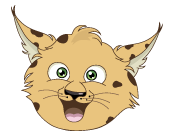 Mladinski center RISKO vabi na KREA(K)TIVNO DELAVNICO:Rušenje stereotipov in predsodkovNa krea(k)tivni delavnici bomo definirali stereotipe in predsodke. Spoznali bomo rasne stereotipe in predsodke in se seznanili z njihovimi posledicami, kot so diskriminacija, stigmatizacija in izkoriščanje. Učili se bomo spoštovanja, sprejemanja in strpnosti.Delavnica bo potekala v soboto 9. 6. 2018 ob 10.00 v Modrem salonu Dvorca RakičanVljudno vabljeni! Ekipa mladinskega centra RISKO 